Załącznik nr 1 do zapytania ofertowegoOPIS PRZEDMIOTU ZAMÓWIENIAODZIEŻ I OBUWIE ROBOCZELp.Przedmiot zamówieniaOpis przedmiotu zamówienia (parametry wymagane)J.m.ilość1Fartuch roboczy damskiTunika/fartuch roboczy zapinana na kryty zamek. Uniwersalny krój umożliwiający wykonywanie różnych prac. Na plecach plisy, dające większą swobodę ruchu. Krój tuniki z zaszewkami podkreślającymi kształt sylwetki.  W kieszeni ukryty plastikowy zaczep pozwalający na przypięcie kluczy do elastycznej gumy.
Skład: 65% poliester, 35% bawełna
Gramatura: 210g
Kolor: wg zapotrzebowania Zamawiającego (co najmniej 4 kolory do wyboru – granatowy, biały, liliowy, czarny)
Rozmiary: wg zapotrzebowania Zamawiającego (co najmniej od XS do 3XL)Wzorzec poglądowy - tunika damska Premier LW12, marki Portwest.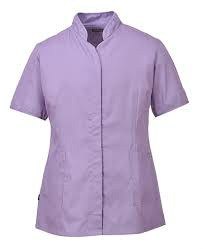 szt.222Bluza dresowa (damska lub męska)
Bluza zapinana na zamek z kapturem i przednią kieszenią przypominająca typ „kangurek“.
Kaptur z podszewką i sznurkiem.
Kieszenie przeszyte ozdobnymi szwami.
Dół bluzy oraz końce rękawów wykończone dzianiną ściągaczową. 
Wewnętrzna tylna część u szyi wykończona taśmą.
Skład: minimum 65% bawełna, 35% poliester
Gramatura: 300g/m2
Kolor: wg zapotrzebowania Zamawiającego (co najmniej 4 kolory do wyboru – czarny, niebieski, szary, czerwony)
Rozmiary: wg zapotrzebowania Zamawiającego (co najmniej od XS do 3XL)Wzorzec poglądowy - bluza Trendy Zipper 410 i 411 marki Adler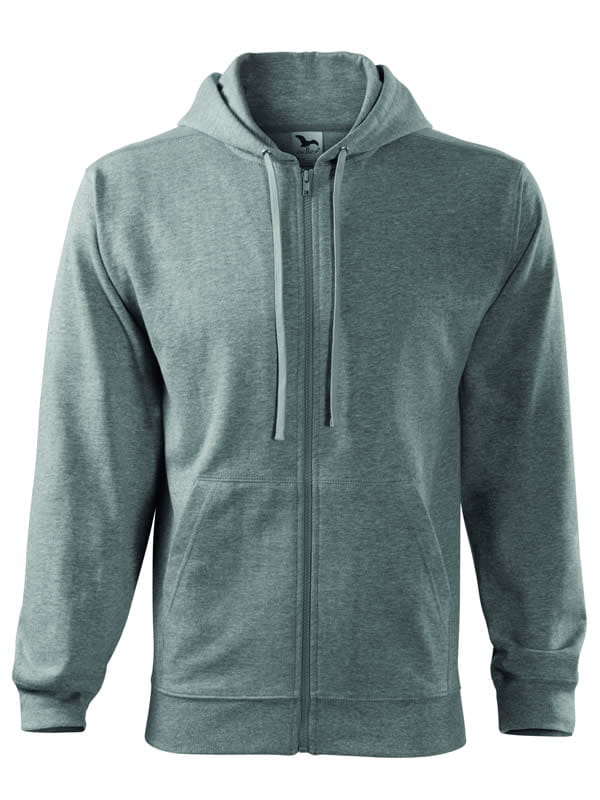 szt.83Spodnie dresowe (damskie lub męskie)
Spodnie dresowe damskie.  W pasie wszyta gumka, nogawki zakończone wszytą gumką. Dwie wszyte kieszenie przednie. Materiał z dodatkiem elastanu, dzięki któremu ubranie zachowuje swój kształt. 
Skład: 95% bawełna, 5% elastan
Gramatura: 200g/m2
Kolor: wg zapotrzebowania Zamawiającego (co najmniej 3 kolory do wyboru – biały, czarny, szary)
Rozmiary: wg zapotrzebowania Zamawiającego (co najmniej od XS do 2XL)

Spodnie dresowe męskie. 
Ściągane w pasie gumką z wszytym wewnątrz sznurkiem, który pozwala na regulację obwodu. 2 boczne kieszenie.
Krój z prostą nogawką bez ściągacza na dole
Skład: minimum 65% bawełna, 35% poliester lub inne włókno
Gramatura: 300g/m2
Kolor: wg zapotrzebowania Zamawiającego (co najmniej 3 kolory do wyboru – czarny, niebieski, szary)
Rozmiary: wg zapotrzebowania Zamawiającego (co najmniej od S do 3XL)Wzorzec poglądowy - spodnie Leisure 603 oraz Comfort 607 marki Adler 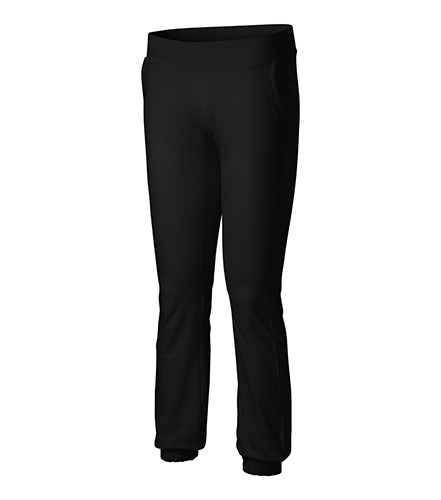 szt.84Obuwie profilaktyczne (damskie lub męskie)
1. Obuwie medyczne typu klapek damski medyczny z regulowanym paskiem na piętę (zapięcie typu klamra).  Wierzch, wyściółka i podszewka wykonane ze skóry naturalnej. Cholewka zamknięta (kryte palce) bez perforacji. Przód gładki z jednym przeszyciem po bokach, podbicie regulowane za pomocą jednego paska z zapięciem typu klamra. Podeszwa z tworzywa sztucznego.
Wysokość koturnu: 4 cm
Kolor: biały
Rozmiary: wg zapotrzebowania Zamawiającego (co najmniej od 36 do 42 )
Długości wkładek:
rozmiar 36 - 22.5 cm
rozmiar 37 - 23.5 cm
rozmiar 38 - 24 cm
rozmiar 39 - 25 cm
rozmiar 40 - 25.5 cm
rozmiar 41 - 26 cm
rozmiar 42 - 27 cmWzorzec poglądowy  - obuwie medyczne damskie marki Eldan model KD MED. 104/P.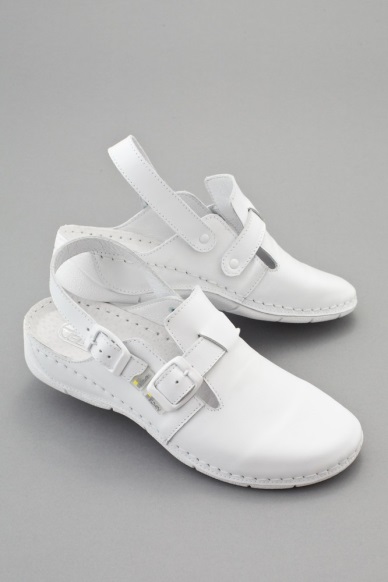 2.  Obuwie medyczne damskie. Wierzch, wyściółka i podszewka wykonane ze skóry naturalnej. Podeszwa z tworzywa sztucznego.
Obuwie dla osób, których praca wiąże się z długotrwałym staniem lub ciągłym ruchem. Kolebkowa, elastyczna podeszwa gwarantuje odpowiednią amortyzację stopy, idealnie odciąża kręgosłup i stawy. 

Wysokość koturnu: 4,5 cm
Kolor: biały
Rozmiary: wg zapotrzebowania Zamawiającego (co najmniej od 35 do 42 )
Długości wkładek:
rozmiar 35 - 22 cm
rozmiar 36 - 22.5 cm
rozmiar 37 - 23 cm
rozmiar 38 - 23.5 cm
rozmiar 39 - 24 cm
rozmiar 40 - 25 cm
rozmiar 41 - 25.5 cm
rozmiar 42 - 26.5 cmWzorzec poglądowy  - obuwie medyczne damskie marki Eldan model KD MED 53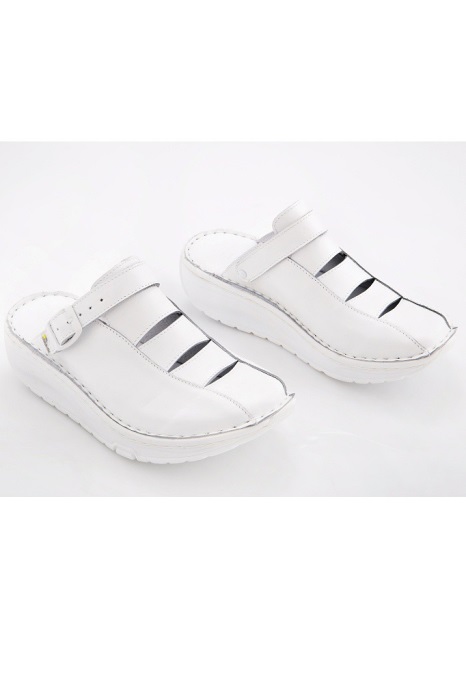 3.  Klapek damski medyczny z regulowanym paskiem na piętę (zapięcie na rzep).  Wierzch, wyściółka i podszewka wykonane ze skóry naturalnej. Cholewka zamknięta (kryte palce) perforowana po bokach. Przód gładki z przeszyciami, podbicie regulowane za pomocą dwóch pasków na rzep. Wkładka perforowana miejscowo. Podeszwa z tworzywa sztucznego.
Wysokość koturnu: 2.5 cm
Kolor: biały
Rozmiary: wg zapotrzebowania Zamawiającego (co najmniej od 35 do 43 )
Długości wkładek:
rozmiar 35 - 22.5 cm
rozmiar 36 - 23 cm
rozmiar 37 - 24 cm
rozmiar 38 - 24.5 cm
rozmiar 39 - 25 cm
rozmiar 40 - 25.5 cm
rozmiar 41 - 26 cm
rozmiar 42 - 27 cm
rozmiar 43 - 27.5 cmWzorzec poglądowy  - obuwie medyczne damskie marki Eldan model KD MED 30/P
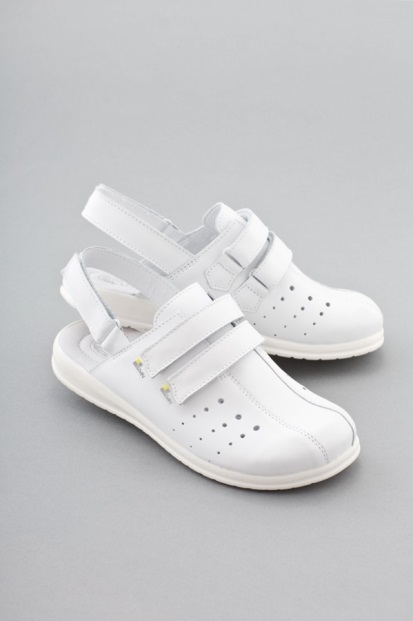 4. Klapek męski medyczny z regulowanym paskiem na piętę (zapięcie typu klamra). Wierzch i wyściółka wykonana ze skóry naturalnej. Cholewka zamknięta (kryte palce) perforowana po bokach. Przód gładki z przeszyciami. Wkładka perforowana miejscowo. Podeszwa z tworzywa sztucznego.
wysokość koturnu: 2.5 cm
Kolor: biały
Rozmiary: wg zapotrzebowania Zamawiającego (co najmniej od 40 do 46 )
Długości wkładek:
rozmiar 40 - 25.5 cm
rozmiar 41 - 26.5 cm
rozmiar 42 - 27 cm
rozmiar 43 - 27.5 cm
rozmiar 44 - 28.5 cm
rozmiar 45 - 29.5 cm
rozmiar 46 - 30 cmWzorzec poglądowy  - obuwie medyczne męskie marki Eldan model KM MED 201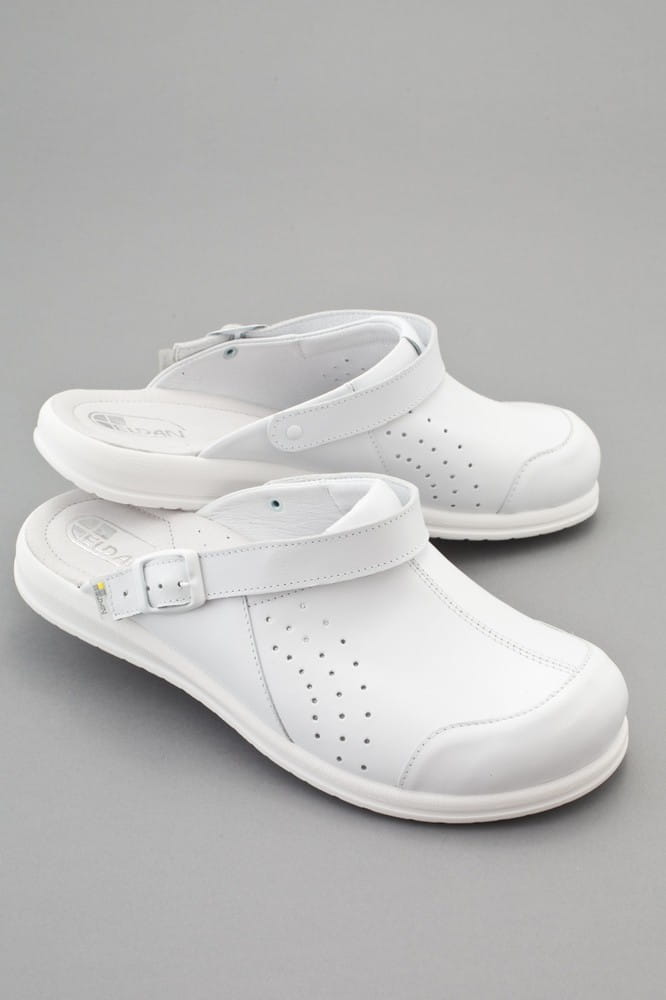 para1944
1. Obuwie medyczne typu klapek damski medyczny z regulowanym paskiem na piętę (zapięcie typu klamra).  Wierzch, wyściółka i podszewka wykonane ze skóry naturalnej. Cholewka zamknięta (kryte palce) bez perforacji. Przód gładki z jednym przeszyciem po bokach, podbicie regulowane za pomocą jednego paska z zapięciem typu klamra. Podeszwa z tworzywa sztucznego.
Wysokość koturnu: 4 cm
Kolor: biały
Rozmiary: wg zapotrzebowania Zamawiającego (co najmniej od 36 do 42 )
Długości wkładek:
rozmiar 36 - 22.5 cm
rozmiar 37 - 23.5 cm
rozmiar 38 - 24 cm
rozmiar 39 - 25 cm
rozmiar 40 - 25.5 cm
rozmiar 41 - 26 cm
rozmiar 42 - 27 cmWzorzec poglądowy  - obuwie medyczne damskie marki Eldan model KD MED. 104/P.2.  Obuwie medyczne damskie. Wierzch, wyściółka i podszewka wykonane ze skóry naturalnej. Podeszwa z tworzywa sztucznego.
Obuwie dla osób, których praca wiąże się z długotrwałym staniem lub ciągłym ruchem. Kolebkowa, elastyczna podeszwa gwarantuje odpowiednią amortyzację stopy, idealnie odciąża kręgosłup i stawy. 

Wysokość koturnu: 4,5 cm
Kolor: biały
Rozmiary: wg zapotrzebowania Zamawiającego (co najmniej od 35 do 42 )
Długości wkładek:
rozmiar 35 - 22 cm
rozmiar 36 - 22.5 cm
rozmiar 37 - 23 cm
rozmiar 38 - 23.5 cm
rozmiar 39 - 24 cm
rozmiar 40 - 25 cm
rozmiar 41 - 25.5 cm
rozmiar 42 - 26.5 cmWzorzec poglądowy  - obuwie medyczne damskie marki Eldan model KD MED 533.  Klapek damski medyczny z regulowanym paskiem na piętę (zapięcie na rzep).  Wierzch, wyściółka i podszewka wykonane ze skóry naturalnej. Cholewka zamknięta (kryte palce) perforowana po bokach. Przód gładki z przeszyciami, podbicie regulowane za pomocą dwóch pasków na rzep. Wkładka perforowana miejscowo. Podeszwa z tworzywa sztucznego.
Wysokość koturnu: 2.5 cm
Kolor: biały
Rozmiary: wg zapotrzebowania Zamawiającego (co najmniej od 35 do 43 )
Długości wkładek:
rozmiar 35 - 22.5 cm
rozmiar 36 - 23 cm
rozmiar 37 - 24 cm
rozmiar 38 - 24.5 cm
rozmiar 39 - 25 cm
rozmiar 40 - 25.5 cm
rozmiar 41 - 26 cm
rozmiar 42 - 27 cm
rozmiar 43 - 27.5 cmWzorzec poglądowy  - obuwie medyczne damskie marki Eldan model KD MED 30/P
4. Klapek męski medyczny z regulowanym paskiem na piętę (zapięcie typu klamra). Wierzch i wyściółka wykonana ze skóry naturalnej. Cholewka zamknięta (kryte palce) perforowana po bokach. Przód gładki z przeszyciami. Wkładka perforowana miejscowo. Podeszwa z tworzywa sztucznego.
wysokość koturnu: 2.5 cm
Kolor: biały
Rozmiary: wg zapotrzebowania Zamawiającego (co najmniej od 40 do 46 )
Długości wkładek:
rozmiar 40 - 25.5 cm
rozmiar 41 - 26.5 cm
rozmiar 42 - 27 cm
rozmiar 43 - 27.5 cm
rozmiar 44 - 28.5 cm
rozmiar 45 - 29.5 cm
rozmiar 46 - 30 cmWzorzec poglądowy  - obuwie medyczne męskie marki Eldan model KM MED 201para1944
1. Obuwie medyczne typu klapek damski medyczny z regulowanym paskiem na piętę (zapięcie typu klamra).  Wierzch, wyściółka i podszewka wykonane ze skóry naturalnej. Cholewka zamknięta (kryte palce) bez perforacji. Przód gładki z jednym przeszyciem po bokach, podbicie regulowane za pomocą jednego paska z zapięciem typu klamra. Podeszwa z tworzywa sztucznego.
Wysokość koturnu: 4 cm
Kolor: biały
Rozmiary: wg zapotrzebowania Zamawiającego (co najmniej od 36 do 42 )
Długości wkładek:
rozmiar 36 - 22.5 cm
rozmiar 37 - 23.5 cm
rozmiar 38 - 24 cm
rozmiar 39 - 25 cm
rozmiar 40 - 25.5 cm
rozmiar 41 - 26 cm
rozmiar 42 - 27 cmWzorzec poglądowy  - obuwie medyczne damskie marki Eldan model KD MED. 104/P.2.  Obuwie medyczne damskie. Wierzch, wyściółka i podszewka wykonane ze skóry naturalnej. Podeszwa z tworzywa sztucznego.
Obuwie dla osób, których praca wiąże się z długotrwałym staniem lub ciągłym ruchem. Kolebkowa, elastyczna podeszwa gwarantuje odpowiednią amortyzację stopy, idealnie odciąża kręgosłup i stawy. 

Wysokość koturnu: 4,5 cm
Kolor: biały
Rozmiary: wg zapotrzebowania Zamawiającego (co najmniej od 35 do 42 )
Długości wkładek:
rozmiar 35 - 22 cm
rozmiar 36 - 22.5 cm
rozmiar 37 - 23 cm
rozmiar 38 - 23.5 cm
rozmiar 39 - 24 cm
rozmiar 40 - 25 cm
rozmiar 41 - 25.5 cm
rozmiar 42 - 26.5 cmWzorzec poglądowy  - obuwie medyczne damskie marki Eldan model KD MED 533.  Klapek damski medyczny z regulowanym paskiem na piętę (zapięcie na rzep).  Wierzch, wyściółka i podszewka wykonane ze skóry naturalnej. Cholewka zamknięta (kryte palce) perforowana po bokach. Przód gładki z przeszyciami, podbicie regulowane za pomocą dwóch pasków na rzep. Wkładka perforowana miejscowo. Podeszwa z tworzywa sztucznego.
Wysokość koturnu: 2.5 cm
Kolor: biały
Rozmiary: wg zapotrzebowania Zamawiającego (co najmniej od 35 do 43 )
Długości wkładek:
rozmiar 35 - 22.5 cm
rozmiar 36 - 23 cm
rozmiar 37 - 24 cm
rozmiar 38 - 24.5 cm
rozmiar 39 - 25 cm
rozmiar 40 - 25.5 cm
rozmiar 41 - 26 cm
rozmiar 42 - 27 cm
rozmiar 43 - 27.5 cmWzorzec poglądowy  - obuwie medyczne damskie marki Eldan model KD MED 30/P
4. Klapek męski medyczny z regulowanym paskiem na piętę (zapięcie typu klamra). Wierzch i wyściółka wykonana ze skóry naturalnej. Cholewka zamknięta (kryte palce) perforowana po bokach. Przód gładki z przeszyciami. Wkładka perforowana miejscowo. Podeszwa z tworzywa sztucznego.
wysokość koturnu: 2.5 cm
Kolor: biały
Rozmiary: wg zapotrzebowania Zamawiającego (co najmniej od 40 do 46 )
Długości wkładek:
rozmiar 40 - 25.5 cm
rozmiar 41 - 26.5 cm
rozmiar 42 - 27 cm
rozmiar 43 - 27.5 cm
rozmiar 44 - 28.5 cm
rozmiar 45 - 29.5 cm
rozmiar 46 - 30 cmWzorzec poglądowy  - obuwie medyczne męskie marki Eldan model KM MED 201para1945Kombinezon roboczy dwuczęściowyKombinezon roboczy składający się dwóch części: bluzy i spodni.
Bluza robocza zapinana na zamek. Bluza powinna posiadać co najmniej  5 sztuk kieszeni: na komórkę, kieszeń zamykaną patką, dwie duże kieszenie dolne oraz kieszeń na rękawie. Rękawy z regulowanymi zapięciami na napy.
Spodnie do pasa. Szerokie szlufki na pas. Dwie kieszenie górne wsuwane, dwie wiszące, dwie kieszenie na gąbki na kolanach (cordura) oraz kieszeń boczna. 

Skład: 65% poliester, 35% bawełna
Gramatura: 300g/m2
Kolor: wg zapotrzebowania Zamawiającego (co najmniej 3 kolory do wyboru – czarny, niebieski, szary)
Rozmiary: wg zapotrzebowania Zamawiającego (co najmniej od S do 3XL)szt.46Spodnie robocze od kombinezonu 
Spodnie do pasa. Szerokie szlufki na pas. Dwie kieszenie górne wsuwane, dwie wiszące, dwie kieszenie na gąbki na kolanach (cordura) oraz kieszeń boczna. 

Skład: 65% poliester, 35% bawełna
Gramatura: 300g/m2
Kolor: wg zapotrzebowania Zamawiającego (co najmniej 3 kolory do wyboru – czarny, niebieski, szary)
Rozmiary: wg zapotrzebowania Zamawiającego (co najmniej od S do 3XL)szt.67T-shirt krótki rękaw
(damski, męski)Koszulka damska wysokiej jakości , krój podkreślający damską sylwetkę, wąska lamówka z dzianiny ściągaczowej z dodatkiem 5% elastanu, taśma wzmacniająca na ramionach. 
Skład: 100% bawełna, Single Jersey
Gramatura: 160g/m2
Kolor: wg zapotrzebowania Zamawiającego (co najmniej 5 kolorów do wyboru – biały, czarny, granatowy, niebieski, fioletowy, fuksja),
Rozmiary: wg zapotrzebowania Zamawiającego (co najmniej od XS do 3XL).

Koszulka męska wysokiej jakości, dekolt z dodatkiem 5% elastanu i taśmą wzmacniającą ramiona, bez szwów bocznych, powierzchnia  silikonowa podkreśla ekskluzywny wygląd koszulki, 
Skład: 100% bawełna, Single Jersey
Gramatura: 160g/m2
Kolor: wg zapotrzebowania Zamawiającego (co najmniej 5 kolorów do wyboru – biały, czarny, granatowy, niebieski, fioletowy, fuksja),
Rozmiary: wg zapotrzebowania Zamawiającego (co najmniej od XS do 5XL).szt.1978Koszula flanelowaKoszula flanelowa w kratę. Zapinana na guziki. Mankiety zapinane na guziki. Długi rękaw.
Skład: 100% bawełna, 
Gramatura: 170g/m2
Kolor: wg zapotrzebowania Zamawiającego (co najmniej 3 kolory do wyboru – czerwono/czarny, niebiesko/czarny, zielono/czarny),
Rozmiary: wg zapotrzebowania Zamawiającegoszt.69Półbuty roboczePółbut bezpieczny z metalowym podnoskiem. Zamknięty obszar pięty, właściwości antyelektrostatyczne, absorpcja energii w pięcie.
Cholewka cholewa i język wykonane  z bydlęcej skóry + materiał typu siateczka, wewnątrz wyściółka oddychająca.
Podeszwa wewnętrzna wykonana z poliuretanu; podeszwa środkowa z poliuretaranu termoplastycznego podeszwa zewnętrzna z gumy. Klasa S1
Kolor - ciemno szary
Rozmiary: wg zapotrzebowania Zamawiającego (co najmniej od 39 do 47 )Wzorzec poglądowy  - PÓŁBUT 215 S1 marki Urgent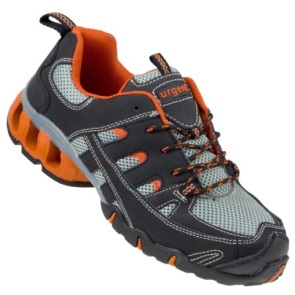 para1310Kurtka ocieplanaOcieplana kurtka Softshell (wodoodporna, wiatroszczelna, oddychająca). Odpinany kaptur z możliwością regulacji, kołnierz wyłożony miękkim polarem. Posiada pięć kieszeni zewnętrznych, zamykanych na wodoszczelne zamki błyskawiczne oraz dwie wewnętrzne. Kurtka posiada praktyczny uchwyt na klucze.
Materiał: softshell (poliester/spandex) z membraną TPU wodoodporną, podszewka z poliestru
Kolor: czarny
Rozmiary: wg zapotrzebowania Zamawiającego (co najmniej od S do 3XL )Wzorzec poglądowy  - kurtka zimowa 04522 FOXY, producent Industrial Starter
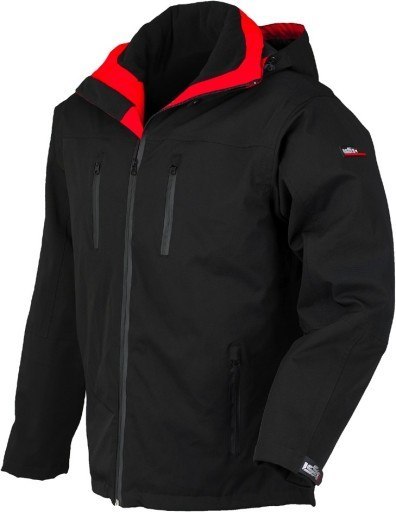 szt.1311Obuwie robocze ocieplane
Obuwie robocze ocieplane. Cholewka wykonana z tłoczonych skór licowych bydlęcych o zmniejszonej nasiąkliwości wody. Górna część cholewki zakończona skórzanym kołnierzem wypełnionym pianką lateksową
Podszewka ocieplana na bazie wełny naturalnej. Podeszwa z dwuwarstwowego poliuretanu PU/PU z dodatkową ochroną czubka, odporna na oleje, benzynę i inne rozpuszczalniki organiczne.
Chroni przed poślizgiem w klasie SRC
Pochłania energię w części piętowej
Niemetalowa wkładka antyprzebiciowa.
Kolor - czarny
Rozmiary: wg zapotrzebowania Zamawiającego (co najmniej od 39 do 47 )Wzorzec poglądowy - PPO Strzelce Opolskie model 0157, S3, CI, SRC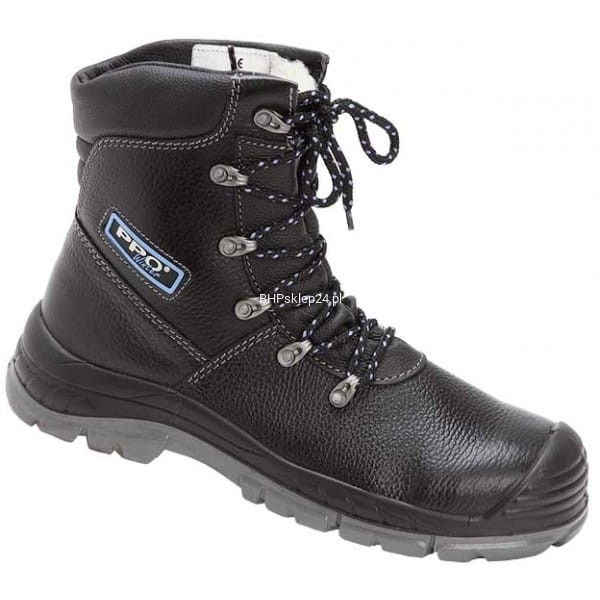 para13